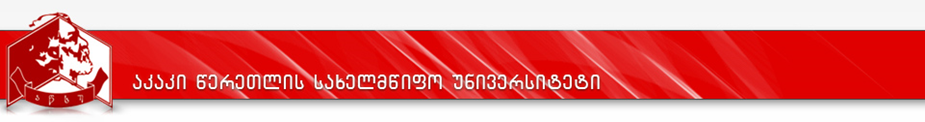 კურიკულუმიდანართი 1სასწავლო გეგმა  2019-2022წწპროგრამის დასახელება: დამატებითი (Minor) პროგრამა „ეკოლოგია“დანართი 2პროგრამის დასახელებაპროგრამის დასახელებადამატებითი (MINOR)  პროგრამა  ეკოლოგია   Minor program -  Ecologyმისანიჭებელი აკადემიური ხარისხი/კვალიფიკაციამისანიჭებელი აკადემიური ხარისხი/კვალიფიკაციაფაკულტეტის დასახელებაფაკულტეტის დასახელებაზუსტ  და  საბუნებისმეტყველო მეცნიერებათა ფაკულტეტიპროგრამის ხელმძღვანელი/ ხელმძღვანელები/კოორდინატორიპროგრამის ხელმძღვანელი/ ხელმძღვანელები/კოორდინატორიმაია გაბუნია − ბიოლოგიის დოქტორი, ასოცირებული პროფესორი პროგრამის ხანგრძლივობა/ მოცულობა (სემესტრი, კრედიტების რაოდენობა)პროგრამის ხანგრძლივობა/ მოცულობა (სემესტრი, კრედიტების რაოდენობა)პროგრამის ხანგრძლივობა − ექვსი სემესტრიპროგრამის მოცულობა − 60 კრედიტი. სწავლების ენასწავლების ენაქართულიპროგრამის შემუშავებისა და განახლების თარიღები;პროგრამის შემუშავებისა და განახლების თარიღები;აკრედიტაცია გაიარა 2011 წლის 23.09. გადაწყვეტილება №50ზუსტ და საბუნებისმეტყველო მეცნიერებათა ფაკულტეტის საბჭოს სხდომის ოქმი № 7 (25.04.2011), 2011 წლის 31 აგვისტოს  აკადემიური საბჭოს №1  (11/12) დადგენილება. ფაკულტეტის  საბჭოს სხდომის ოქმი №8, 24 მაისი 2012 წელი.აკადემიური საბჭოს სხდომის ოქმი №17, 25 მაისი 2012 წელიფაკულტეტის  საბჭოს სხდომის ოქმი№3, 16 მაისი 2014 წელი.ფაკულტეტის საბჭოს სხდომის ოქმი №12, 15 ივნისი, 2016წუნივერსიტეტის აკად. საბჭ.დადგენილება №2 (15/16) 22.09.2016ფაკულტეტის საბჭოს სხდომის ოქმი №1, 11 სექტემბერი 2017 წელი. უნივერსიტეტის აკად. საბჭ.დადგენილება №1 (17/18) 15.09.2017პროგრამაზე დაშვების წინაპირობები (მოთხოვნები)პროგრამაზე დაშვების წინაპირობები (მოთხოვნები)პროგრამაზე დაშვების წინაპირობები (მოთხოვნები)პროგრამა წარმოადგენს საბაკალავრო პროგრამის სავალდებულო ნაწილს. პროგრამის არჩევა ხდება პირადი განცხადების საფუძველზე,  მეორე სემესტრის შემდეგ შეუძლია აწსუ-ს იმ ფაკულტეტის სტუდენტებს, რომლებსაც გააჩნიათ მაინორის სასწავლო პროგრამები.პროგრამა წარმოადგენს საბაკალავრო პროგრამის სავალდებულო ნაწილს. პროგრამის არჩევა ხდება პირადი განცხადების საფუძველზე,  მეორე სემესტრის შემდეგ შეუძლია აწსუ-ს იმ ფაკულტეტის სტუდენტებს, რომლებსაც გააჩნიათ მაინორის სასწავლო პროგრამები.პროგრამა წარმოადგენს საბაკალავრო პროგრამის სავალდებულო ნაწილს. პროგრამის არჩევა ხდება პირადი განცხადების საფუძველზე,  მეორე სემესტრის შემდეგ შეუძლია აწსუ-ს იმ ფაკულტეტის სტუდენტებს, რომლებსაც გააჩნიათ მაინორის სასწავლო პროგრამები.პროგრამის მიზნებიპროგრამის მიზნებიპროგრამის მიზნებიპროგრამის მიზანია, მისცეს სტუდენტებს ბიოლოგიასა და ეკოლოგიის დისციპლინებში საჭირო თეორიული ცოდნა და განუვითაროს პრაქტიკული უნარ-ჩვევები; გააცნოს სტუდენტებს ძირითადი ეკოლოგიური ფაქტორები და მათი მოქმედების სპეციფიკა მცენარეთა და ცხოველთა ცალკეულ ორგანიზმებზე, სახეობრივ პოპულაციებზე და ეკოსისტემებზე, ცოცხალი ორგანიზმების ურთიერთობა და კავშირი გარე სამყაროსთან.	პროგრამის მიზანია, მისცეს სტუდენტებს ბიოლოგიასა და ეკოლოგიის დისციპლინებში საჭირო თეორიული ცოდნა და განუვითაროს პრაქტიკული უნარ-ჩვევები; გააცნოს სტუდენტებს ძირითადი ეკოლოგიური ფაქტორები და მათი მოქმედების სპეციფიკა მცენარეთა და ცხოველთა ცალკეულ ორგანიზმებზე, სახეობრივ პოპულაციებზე და ეკოსისტემებზე, ცოცხალი ორგანიზმების ურთიერთობა და კავშირი გარე სამყაროსთან.	პროგრამის მიზანია, მისცეს სტუდენტებს ბიოლოგიასა და ეკოლოგიის დისციპლინებში საჭირო თეორიული ცოდნა და განუვითაროს პრაქტიკული უნარ-ჩვევები; გააცნოს სტუდენტებს ძირითადი ეკოლოგიური ფაქტორები და მათი მოქმედების სპეციფიკა მცენარეთა და ცხოველთა ცალკეულ ორგანიზმებზე, სახეობრივ პოპულაციებზე და ეკოსისტემებზე, ცოცხალი ორგანიზმების ურთიერთობა და კავშირი გარე სამყაროსთან.	სწავლის შედეგები  (ზოგადი და დარგობრივი კომპეტენციები)(სწავლის შედეგების რუქა ახლავს დანართის სახით, იხ. დანართი 2)სწავლის შედეგები  (ზოგადი და დარგობრივი კომპეტენციები)(სწავლის შედეგების რუქა ახლავს დანართის სახით, იხ. დანართი 2)სწავლის შედეგები  (ზოგადი და დარგობრივი კომპეტენციები)(სწავლის შედეგების რუქა ახლავს დანართის სახით, იხ. დანართი 2)ცოდნა და გაცნობიერებაკურდამთავრებულიგანსაზღვრავს ცოცხალი ორგანიზმების ურთიერთ და გარემომცველ სამყაროსთან  დამოკიდებულების კანონზომიერებებს.ფლობს განსაკუთრებული დონეების (მოლეკულური დონიდან ეკოსისტემის დონემდე) ბიოლოგიური და ეკოლოგიური მოვლენების შესახებ სისტემურ ცოდნას.აღწერს გარემოში არსებული ეკოლოგიური ფაქტორების ზემოქმედებას მცენარეთა და ცხოველთა სამყაროზე.აანალიზებს გარემოზე ანთროპოგენური ზემოქმედების თავისებურებებს.იცნობს გარემოს ფაქტორების გავლენას ადამიანის ჯანმრთელობაზე, სიცოცხლის ხანგრძლივობის და შრომისუნარიანობის შენარჩუნების კანონზომიერებებს.ფლობს გარემოს დაცვის და ეკოლოგიური სამართლის საფუძვლებს, ბუნებათრესურსულ და ბუნებათდაცვით ურთიერთობებს.ერკვევა გარემოს ბიომონიტორინგისა და ექსპერტიზის საფუძვლებში, რომელიც ბიომრავალფეროვნების შენარჩუნების აუცილებელი პირობაა.კურდამთავრებულიგანსაზღვრავს ცოცხალი ორგანიზმების ურთიერთ და გარემომცველ სამყაროსთან  დამოკიდებულების კანონზომიერებებს.ფლობს განსაკუთრებული დონეების (მოლეკულური დონიდან ეკოსისტემის დონემდე) ბიოლოგიური და ეკოლოგიური მოვლენების შესახებ სისტემურ ცოდნას.აღწერს გარემოში არსებული ეკოლოგიური ფაქტორების ზემოქმედებას მცენარეთა და ცხოველთა სამყაროზე.აანალიზებს გარემოზე ანთროპოგენური ზემოქმედების თავისებურებებს.იცნობს გარემოს ფაქტორების გავლენას ადამიანის ჯანმრთელობაზე, სიცოცხლის ხანგრძლივობის და შრომისუნარიანობის შენარჩუნების კანონზომიერებებს.ფლობს გარემოს დაცვის და ეკოლოგიური სამართლის საფუძვლებს, ბუნებათრესურსულ და ბუნებათდაცვით ურთიერთობებს.ერკვევა გარემოს ბიომონიტორინგისა და ექსპერტიზის საფუძვლებში, რომელიც ბიომრავალფეროვნების შენარჩუნების აუცილებელი პირობაა.ცოდნის პრაქტიკაში გამოყენების უნარიშეძენილ ცოდნას მართებულად გამოყენებს მომავალი სამეცნიერო მოღვაწეობის სწორად დასაგეგმარებლად.ფლობს ბიოლოგიისა და ეკოლოგიის ძირითად მეთოდებს და იყენებს მათ პრაქტიკულ საქმიანობაში.შეძენილ ცოდნას მართებულად გამოყენებს მომავალი სამეცნიერო მოღვაწეობის სწორად დასაგეგმარებლად.ფლობს ბიოლოგიისა და ეკოლოგიის ძირითად მეთოდებს და იყენებს მათ პრაქტიკულ საქმიანობაში.დასკვნის უნარიფლობს ეკოლოგიაში პრაქტიკულ საკითხებზე არგუმენტირებული მსჯელობის, ანალიზის და სინთეზის უნარს.ფლობს ეკოლოგიური  პრობლემის მრავალმხრივი ხედვის და ანალიზის საფუძველზე დასაბუთებული  დასკვნების გაკეთების  უნარს.ფლობს ეკოლოგიაში პრაქტიკულ საკითხებზე არგუმენტირებული მსჯელობის, ანალიზის და სინთეზის უნარს.ფლობს ეკოლოგიური  პრობლემის მრავალმხრივი ხედვის და ანალიზის საფუძველზე დასაბუთებული  დასკვნების გაკეთების  უნარს.კომუნიკაციის უნარიფლობს მსჯელობისა და მისგან გამომდინარე დასკვნების ნათლად, ზუსტად და ადრესატისათვის მისაღები ფორმით მიწოდების უნარს.ფლობს მსჯელობისა და მისგან გამომდინარე დასკვნების ნათლად, ზუსტად და ადრესატისათვის მისაღები ფორმით მიწოდების უნარს.სწავლის უნარირეგულარულად და დამოუკიდებლად მუშაობს ლიტერატურასთან და ფლობს შესაბამის დარგში უახლეს სამეცნიერო ინფორმაციას.ფლობს დამოუკიდებლად მუშაობის და დროის მენეჯმენტის უნარს.რეგულარულად და დამოუკიდებლად მუშაობს ლიტერატურასთან და ფლობს შესაბამის დარგში უახლეს სამეცნიერო ინფორმაციას.ფლობს დამოუკიდებლად მუშაობის და დროის მენეჯმენტის უნარს.ღირებულებებიფლობს  კრიტიკული აზროვნებისა და თვითკრიტიკის უნარს;აცნობიერებს გარემოს დაცვის ვალდებულებებს.ფლობს  კრიტიკული აზროვნებისა და თვითკრიტიკის უნარს;აცნობიერებს გარემოს დაცვის ვალდებულებებს.სწავლების მეთოდებისწავლების მეთოდებისწავლების მეთოდებივერბელური ახსნა-განმარტების, კომპიუტერული, აუდიო-ვიზუალური პრეზენტაციები, ლაბორატორიული და პრაქტიკული მეცადინეობები, სემინარები, ინდივიდუალური კონსულტაციები, დამოუკიდებელი  მუშაობა.ვერბელური ახსნა-განმარტების, კომპიუტერული, აუდიო-ვიზუალური პრეზენტაციები, ლაბორატორიული და პრაქტიკული მეცადინეობები, სემინარები, ინდივიდუალური კონსულტაციები, დამოუკიდებელი  მუშაობა.ვერბელური ახსნა-განმარტების, კომპიუტერული, აუდიო-ვიზუალური პრეზენტაციები, ლაბორატორიული და პრაქტიკული მეცადინეობები, სემინარები, ინდივიდუალური კონსულტაციები, დამოუკიდებელი  მუშაობა.პროგრამის სტრუქტურაპროგრამის სტრუქტურაპროგრამის სტრუქტურაპროგრამა გრძელდება 3 წელი (ექვსი სემესტრი). პროგრამა ფარავს 60 კრედიტს (ECTS*) (20 კრედიტი წელიწადში ანუ 10 კრედიტი სემესტრში).   პროგრამა გრძელდება 3 წელი (ექვსი სემესტრი). პროგრამა ფარავს 60 კრედიტს (ECTS*) (20 კრედიტი წელიწადში ანუ 10 კრედიტი სემესტრში).   პროგრამა გრძელდება 3 წელი (ექვსი სემესტრი). პროგრამა ფარავს 60 კრედიტს (ECTS*) (20 კრედიტი წელიწადში ანუ 10 კრედიტი სემესტრში).   სტუდენტის ცოდნის შეფასების სისტემა და კრიტერიუმებისტუდენტის ცოდნის შეფასების სისტემა და კრიტერიუმებისტუდენტის ცოდნის შეფასების სისტემა და კრიტერიუმებიკრედიტის მიღება შესაძლებელია მხოლოდ სტუდენტის მიერ სილაბუსით დაგეგმილი სწავლის შედეგების მიღწევის შემდეგ. დაუშვებელია სტუდენტის მიერ მიღწეული სწავლის შედეგების ერთჯერადად, მხოლოდ დასკვნითი გამოცდის საფუძველზე შეფასება. სტუდენტის გაწეული შრომის შეფასება გარკვეული შეფარდებით უნდა ითვალისწინებდეს:ა) შუალედურ შეფასებას;ბ) დასკვნითი გამოცდის შეფასებას.სასწავლო კურსის მაქსიმალური შეფასება 100 ქულის ტოლია.დასკვნითი გამოცდა არ უნდა შეფასდეს 40 ქულაზე მეტით.დასკვნით გამოცდაზე  გასვლის უფლება  ეძლევა სტუდენტს, რომლის შუალედური შეფასებების კომპონენტებში მინიმალური კომპეტენციის ზღვარი ჯამურად შეადგენს არანაკლებ 18 ქულას.დასკვნით გამოცდაზე სტუდენტის მიერ მიღებული შეფასების მინიმალური ზღვარი განისაზღვროს 15 ქულით.შეფასების სისტემით დასაშვებია:       ა) ხუთი სახის დადებითი შეფასება:(A) ფრიადი – შეფასების 91-100 ქულა;(B) ძალიან კარგი – მაქსიმალური შეფასების 81-90 ქულა;(C) კარგი – მაქსიმალური შეფასების 71-80 ქულა;(D) დამაკმაყოფილებელი – მაქსიმალური შეფასების 61-70 ქულა;(E) საკმარისი – მაქსიმალური შეფასების 51-60 ქულა.        ბ) ორი სახის უარყოფითი შეფასება:(FX) ვერ ჩააბარა – მაქსიმალური შეფასების 41-50 ქულა, რაც ნიშნავს, რომ სტუდენტს ჩასაბარებლად მეტი მუშაობა სჭირდება და ეძლევა დამოუკიდებელი მუშაობით დამატებით გამოცდაზე ერთხელ გასვლის უფლება;(F) ჩაიჭრა – მაქსიმალური შეფასების 40 ქულა და ნაკლები, რაც ნიშნავს, რომ სტუდენტის მიერ ჩატარებული სამუშაო არ არის საკმარისი და მას საგანი ახლიდან აქვს შესასწავლი.საბოლოო შეფასებების მიღება ხდება შუალედური შეფასებებისა და დასკვნითი გამოცდის შეფასების დაჯამების საფუძველზე.საგანმანათლებლო პროგრამის სასწავლო კომპონენტში, FX-ის მიღების შემთხვევაში  დამატებითი გამოცდა დაინიშნება დასკვნითი გამოცდის შედეგების გამოცხადებიდან არანაკლებ 5 დღეში.  სტუდენტის მიერ დამატებით გამოცდაზე მიღებულ შეფასებას არ ემატება დასკვნით შეფასებაში მიღებული ქულათა რაოდენობა. დამატებით გამოცდაზე მიღებული შეფასება არის დასკვნითი შეფასება და აისახება საგანმანათლებლო პროგრამის სასწავლო კომპონენტის საბოლოო შეფასებაში. დამატებით გამოცდაზე მიღებული შეფასების გათვალისწინებით საგანმანათლებლო კომპონენტის საბოლოო შეფასებაში 0-50 ქულის მიღების შემთხვევაში, სტუდენტს უფორმდება შეფასება F-0 ქულა.სასწავლო კურსში სტუდენტის მიღწევების შეფასების დამატებითი კრიტერიუმები განისაზღვრება შესაბამისი სილაბუსით.კრედიტის მიღება შესაძლებელია მხოლოდ სტუდენტის მიერ სილაბუსით დაგეგმილი სწავლის შედეგების მიღწევის შემდეგ. დაუშვებელია სტუდენტის მიერ მიღწეული სწავლის შედეგების ერთჯერადად, მხოლოდ დასკვნითი გამოცდის საფუძველზე შეფასება. სტუდენტის გაწეული შრომის შეფასება გარკვეული შეფარდებით უნდა ითვალისწინებდეს:ა) შუალედურ შეფასებას;ბ) დასკვნითი გამოცდის შეფასებას.სასწავლო კურსის მაქსიმალური შეფასება 100 ქულის ტოლია.დასკვნითი გამოცდა არ უნდა შეფასდეს 40 ქულაზე მეტით.დასკვნით გამოცდაზე  გასვლის უფლება  ეძლევა სტუდენტს, რომლის შუალედური შეფასებების კომპონენტებში მინიმალური კომპეტენციის ზღვარი ჯამურად შეადგენს არანაკლებ 18 ქულას.დასკვნით გამოცდაზე სტუდენტის მიერ მიღებული შეფასების მინიმალური ზღვარი განისაზღვროს 15 ქულით.შეფასების სისტემით დასაშვებია:       ა) ხუთი სახის დადებითი შეფასება:(A) ფრიადი – შეფასების 91-100 ქულა;(B) ძალიან კარგი – მაქსიმალური შეფასების 81-90 ქულა;(C) კარგი – მაქსიმალური შეფასების 71-80 ქულა;(D) დამაკმაყოფილებელი – მაქსიმალური შეფასების 61-70 ქულა;(E) საკმარისი – მაქსიმალური შეფასების 51-60 ქულა.        ბ) ორი სახის უარყოფითი შეფასება:(FX) ვერ ჩააბარა – მაქსიმალური შეფასების 41-50 ქულა, რაც ნიშნავს, რომ სტუდენტს ჩასაბარებლად მეტი მუშაობა სჭირდება და ეძლევა დამოუკიდებელი მუშაობით დამატებით გამოცდაზე ერთხელ გასვლის უფლება;(F) ჩაიჭრა – მაქსიმალური შეფასების 40 ქულა და ნაკლები, რაც ნიშნავს, რომ სტუდენტის მიერ ჩატარებული სამუშაო არ არის საკმარისი და მას საგანი ახლიდან აქვს შესასწავლი.საბოლოო შეფასებების მიღება ხდება შუალედური შეფასებებისა და დასკვნითი გამოცდის შეფასების დაჯამების საფუძველზე.საგანმანათლებლო პროგრამის სასწავლო კომპონენტში, FX-ის მიღების შემთხვევაში  დამატებითი გამოცდა დაინიშნება დასკვნითი გამოცდის შედეგების გამოცხადებიდან არანაკლებ 5 დღეში.  სტუდენტის მიერ დამატებით გამოცდაზე მიღებულ შეფასებას არ ემატება დასკვნით შეფასებაში მიღებული ქულათა რაოდენობა. დამატებით გამოცდაზე მიღებული შეფასება არის დასკვნითი შეფასება და აისახება საგანმანათლებლო პროგრამის სასწავლო კომპონენტის საბოლოო შეფასებაში. დამატებით გამოცდაზე მიღებული შეფასების გათვალისწინებით საგანმანათლებლო კომპონენტის საბოლოო შეფასებაში 0-50 ქულის მიღების შემთხვევაში, სტუდენტს უფორმდება შეფასება F-0 ქულა.სასწავლო კურსში სტუდენტის მიღწევების შეფასების დამატებითი კრიტერიუმები განისაზღვრება შესაბამისი სილაბუსით.კრედიტის მიღება შესაძლებელია მხოლოდ სტუდენტის მიერ სილაბუსით დაგეგმილი სწავლის შედეგების მიღწევის შემდეგ. დაუშვებელია სტუდენტის მიერ მიღწეული სწავლის შედეგების ერთჯერადად, მხოლოდ დასკვნითი გამოცდის საფუძველზე შეფასება. სტუდენტის გაწეული შრომის შეფასება გარკვეული შეფარდებით უნდა ითვალისწინებდეს:ა) შუალედურ შეფასებას;ბ) დასკვნითი გამოცდის შეფასებას.სასწავლო კურსის მაქსიმალური შეფასება 100 ქულის ტოლია.დასკვნითი გამოცდა არ უნდა შეფასდეს 40 ქულაზე მეტით.დასკვნით გამოცდაზე  გასვლის უფლება  ეძლევა სტუდენტს, რომლის შუალედური შეფასებების კომპონენტებში მინიმალური კომპეტენციის ზღვარი ჯამურად შეადგენს არანაკლებ 18 ქულას.დასკვნით გამოცდაზე სტუდენტის მიერ მიღებული შეფასების მინიმალური ზღვარი განისაზღვროს 15 ქულით.შეფასების სისტემით დასაშვებია:       ა) ხუთი სახის დადებითი შეფასება:(A) ფრიადი – შეფასების 91-100 ქულა;(B) ძალიან კარგი – მაქსიმალური შეფასების 81-90 ქულა;(C) კარგი – მაქსიმალური შეფასების 71-80 ქულა;(D) დამაკმაყოფილებელი – მაქსიმალური შეფასების 61-70 ქულა;(E) საკმარისი – მაქსიმალური შეფასების 51-60 ქულა.        ბ) ორი სახის უარყოფითი შეფასება:(FX) ვერ ჩააბარა – მაქსიმალური შეფასების 41-50 ქულა, რაც ნიშნავს, რომ სტუდენტს ჩასაბარებლად მეტი მუშაობა სჭირდება და ეძლევა დამოუკიდებელი მუშაობით დამატებით გამოცდაზე ერთხელ გასვლის უფლება;(F) ჩაიჭრა – მაქსიმალური შეფასების 40 ქულა და ნაკლები, რაც ნიშნავს, რომ სტუდენტის მიერ ჩატარებული სამუშაო არ არის საკმარისი და მას საგანი ახლიდან აქვს შესასწავლი.საბოლოო შეფასებების მიღება ხდება შუალედური შეფასებებისა და დასკვნითი გამოცდის შეფასების დაჯამების საფუძველზე.საგანმანათლებლო პროგრამის სასწავლო კომპონენტში, FX-ის მიღების შემთხვევაში  დამატებითი გამოცდა დაინიშნება დასკვნითი გამოცდის შედეგების გამოცხადებიდან არანაკლებ 5 დღეში.  სტუდენტის მიერ დამატებით გამოცდაზე მიღებულ შეფასებას არ ემატება დასკვნით შეფასებაში მიღებული ქულათა რაოდენობა. დამატებით გამოცდაზე მიღებული შეფასება არის დასკვნითი შეფასება და აისახება საგანმანათლებლო პროგრამის სასწავლო კომპონენტის საბოლოო შეფასებაში. დამატებით გამოცდაზე მიღებული შეფასების გათვალისწინებით საგანმანათლებლო კომპონენტის საბოლოო შეფასებაში 0-50 ქულის მიღების შემთხვევაში, სტუდენტს უფორმდება შეფასება F-0 ქულა.სასწავლო კურსში სტუდენტის მიღწევების შეფასების დამატებითი კრიტერიუმები განისაზღვრება შესაბამისი სილაბუსით.დასაქმების სფეროები	დასაქმების სფეროები	დასაქმების სფეროები	სამეცნიერო-კვლევითი და სამეცნიერო-საწარმოო ორგანიზაციები. ბუნების დაცვისა და ბუნებათსარგებლობის მართვის ორგანოები, საქართველოს სახელმწიფო მუზეუმები, ზოოპარკები, ბოტანიკური ბაღები, კერძო კომპანიები, საბაჟო და გარემოს დაცვის შესაბამისი სამსახური. სხვადასხვა სამრეწველო და სამეურნეო დაწესებულებები, ბუნებრივი რესურსების მართვის და ეკოლოგიური ზედამხედველობის სამსახური, ეკოტურიზმის სფერო, ფარმაცევტული კომპანიები, სამკურნალო პროფილაქტიკური, სანიტარული, ეპიდემიოლოგიური და დაავადებათა კონტროლის დაწესებულებები. კერძო კომპანიები, რომელთაც გააჩნია გარემოს დაცვითი პროგრამები. მიღებული პირველი საფეხურის საბაზისო ცოდნის შემდეგ ბაკალავრი შეძლებს სწავლის გაგრძელებას ნებისმიერი უნივერსიტეტის ბიოლოგიურ, ეკოლოგიურ და სხვა მომიჯნავე სპეციალობების სწავლების მეორე საფეხურზე − მაგისტრატურაში კონკურსის საფუძველზე.სამეცნიერო-კვლევითი და სამეცნიერო-საწარმოო ორგანიზაციები. ბუნების დაცვისა და ბუნებათსარგებლობის მართვის ორგანოები, საქართველოს სახელმწიფო მუზეუმები, ზოოპარკები, ბოტანიკური ბაღები, კერძო კომპანიები, საბაჟო და გარემოს დაცვის შესაბამისი სამსახური. სხვადასხვა სამრეწველო და სამეურნეო დაწესებულებები, ბუნებრივი რესურსების მართვის და ეკოლოგიური ზედამხედველობის სამსახური, ეკოტურიზმის სფერო, ფარმაცევტული კომპანიები, სამკურნალო პროფილაქტიკური, სანიტარული, ეპიდემიოლოგიური და დაავადებათა კონტროლის დაწესებულებები. კერძო კომპანიები, რომელთაც გააჩნია გარემოს დაცვითი პროგრამები. მიღებული პირველი საფეხურის საბაზისო ცოდნის შემდეგ ბაკალავრი შეძლებს სწავლის გაგრძელებას ნებისმიერი უნივერსიტეტის ბიოლოგიურ, ეკოლოგიურ და სხვა მომიჯნავე სპეციალობების სწავლების მეორე საფეხურზე − მაგისტრატურაში კონკურსის საფუძველზე.სამეცნიერო-კვლევითი და სამეცნიერო-საწარმოო ორგანიზაციები. ბუნების დაცვისა და ბუნებათსარგებლობის მართვის ორგანოები, საქართველოს სახელმწიფო მუზეუმები, ზოოპარკები, ბოტანიკური ბაღები, კერძო კომპანიები, საბაჟო და გარემოს დაცვის შესაბამისი სამსახური. სხვადასხვა სამრეწველო და სამეურნეო დაწესებულებები, ბუნებრივი რესურსების მართვის და ეკოლოგიური ზედამხედველობის სამსახური, ეკოტურიზმის სფერო, ფარმაცევტული კომპანიები, სამკურნალო პროფილაქტიკური, სანიტარული, ეპიდემიოლოგიური და დაავადებათა კონტროლის დაწესებულებები. კერძო კომპანიები, რომელთაც გააჩნია გარემოს დაცვითი პროგრამები. მიღებული პირველი საფეხურის საბაზისო ცოდნის შემდეგ ბაკალავრი შეძლებს სწავლის გაგრძელებას ნებისმიერი უნივერსიტეტის ბიოლოგიურ, ეკოლოგიურ და სხვა მომიჯნავე სპეციალობების სწავლების მეორე საფეხურზე − მაგისტრატურაში კონკურსის საფუძველზე.სწავლისათვის აუცილებელი დამხმარე პირობები/რესურსებისწავლისათვის აუცილებელი დამხმარე პირობები/რესურსებისწავლისათვის აუცილებელი დამხმარე პირობები/რესურსებიდამატებითი (minor) პროგრამა ხორციელდება აკაკი წერეთლის სახელმწიფო უნივერსიტეტის  ზუსტ და საბუნებისმეტყველო მეცნიერებათა ფაკულტეტის ბიოლოგიის დეპარტამენტის ბაზაზე. სწავლების პროცესში ჩართულია ბიოლოგიის დეპარტამენტის აკადემიური პერსონალი:1. საკანდელიძე რენიკო – პროფესორი.2. ჯინჯოლია შოთა – ასოცირებული პროფესორი3. ძოწენიძე ნინო – ასოცირებული პროფესორი.4. მანდარია ნატო – ასოცირებული პროფესორი.5. გაბელაშვილი მანონი – ასოცირებული პროფესორი.6. მანგალაძე ნინო – ასოცირებული პროფესორი.7. მარგველაშვილი ნინო – ასოცირებული პროფესორი.8. გაბუნია მაია – ასოცირებული პროფესორი.9. ჟორჟოლიანი ცირა– ასოცირებული პროფესორი.10. ჩიქვინიძე ქეთევანი – ასოცირებული პროფესორი.11. კილაძე ნანა – ასოცირებული პროფესორი.სტუდენტების განკარგულებაშია უნივერსიტეტის კაბინეტ-ლაბორატორიები, აუდიტორიები,  ბიბლიოთეკა, სამკითხველო დარბაზები, ბიოლოგიის დეპარტამენტში არსებული კერძო ლიტერატურა, ტრადიციული პროგრამების პაკეტით აღჭურვილი ინტერნეტში ჩართული კომპიუტერული ცენტრი საჭირო ინფორმაციის მოპოვების და ელექტრონული ბიბლიოთეკით სარგებლობისათვის,  ბიოლოგიის დეპარტამენტის  კაბინეტ-ლაბორატორიები:ადამიანის და ცხოველთა ფიზიოლოგიის ლაბორატორია (5301)ადამიანის ნორმალური ანატომიის ლაბორატორია (5302)ციტოლოგია, ჰისტოლოგიის  ლაბორატორია (5306)მცენარეთა ბიოლოგიის ლაბორატორია (5307)ზოოლოგიის და ეკოლოგიის კაბინეტი (5308)ზოოლოგიის მუზეუმი (5310)მიკრობიოლოგიის ლაბორატორია (5201)გენეტიკის ლაბორატორია (5102)ჰერბარიუმი (5110)უმღლესი ნერვული მოქედების კვლევითი ლაბორატორია (1101)დამატებითი (minor) პროგრამა ხორციელდება აკაკი წერეთლის სახელმწიფო უნივერსიტეტის  ზუსტ და საბუნებისმეტყველო მეცნიერებათა ფაკულტეტის ბიოლოგიის დეპარტამენტის ბაზაზე. სწავლების პროცესში ჩართულია ბიოლოგიის დეპარტამენტის აკადემიური პერსონალი:1. საკანდელიძე რენიკო – პროფესორი.2. ჯინჯოლია შოთა – ასოცირებული პროფესორი3. ძოწენიძე ნინო – ასოცირებული პროფესორი.4. მანდარია ნატო – ასოცირებული პროფესორი.5. გაბელაშვილი მანონი – ასოცირებული პროფესორი.6. მანგალაძე ნინო – ასოცირებული პროფესორი.7. მარგველაშვილი ნინო – ასოცირებული პროფესორი.8. გაბუნია მაია – ასოცირებული პროფესორი.9. ჟორჟოლიანი ცირა– ასოცირებული პროფესორი.10. ჩიქვინიძე ქეთევანი – ასოცირებული პროფესორი.11. კილაძე ნანა – ასოცირებული პროფესორი.სტუდენტების განკარგულებაშია უნივერსიტეტის კაბინეტ-ლაბორატორიები, აუდიტორიები,  ბიბლიოთეკა, სამკითხველო დარბაზები, ბიოლოგიის დეპარტამენტში არსებული კერძო ლიტერატურა, ტრადიციული პროგრამების პაკეტით აღჭურვილი ინტერნეტში ჩართული კომპიუტერული ცენტრი საჭირო ინფორმაციის მოპოვების და ელექტრონული ბიბლიოთეკით სარგებლობისათვის,  ბიოლოგიის დეპარტამენტის  კაბინეტ-ლაბორატორიები:ადამიანის და ცხოველთა ფიზიოლოგიის ლაბორატორია (5301)ადამიანის ნორმალური ანატომიის ლაბორატორია (5302)ციტოლოგია, ჰისტოლოგიის  ლაბორატორია (5306)მცენარეთა ბიოლოგიის ლაბორატორია (5307)ზოოლოგიის და ეკოლოგიის კაბინეტი (5308)ზოოლოგიის მუზეუმი (5310)მიკრობიოლოგიის ლაბორატორია (5201)გენეტიკის ლაბორატორია (5102)ჰერბარიუმი (5110)უმღლესი ნერვული მოქედების კვლევითი ლაბორატორია (1101)დამატებითი (minor) პროგრამა ხორციელდება აკაკი წერეთლის სახელმწიფო უნივერსიტეტის  ზუსტ და საბუნებისმეტყველო მეცნიერებათა ფაკულტეტის ბიოლოგიის დეპარტამენტის ბაზაზე. სწავლების პროცესში ჩართულია ბიოლოგიის დეპარტამენტის აკადემიური პერსონალი:1. საკანდელიძე რენიკო – პროფესორი.2. ჯინჯოლია შოთა – ასოცირებული პროფესორი3. ძოწენიძე ნინო – ასოცირებული პროფესორი.4. მანდარია ნატო – ასოცირებული პროფესორი.5. გაბელაშვილი მანონი – ასოცირებული პროფესორი.6. მანგალაძე ნინო – ასოცირებული პროფესორი.7. მარგველაშვილი ნინო – ასოცირებული პროფესორი.8. გაბუნია მაია – ასოცირებული პროფესორი.9. ჟორჟოლიანი ცირა– ასოცირებული პროფესორი.10. ჩიქვინიძე ქეთევანი – ასოცირებული პროფესორი.11. კილაძე ნანა – ასოცირებული პროფესორი.სტუდენტების განკარგულებაშია უნივერსიტეტის კაბინეტ-ლაბორატორიები, აუდიტორიები,  ბიბლიოთეკა, სამკითხველო დარბაზები, ბიოლოგიის დეპარტამენტში არსებული კერძო ლიტერატურა, ტრადიციული პროგრამების პაკეტით აღჭურვილი ინტერნეტში ჩართული კომპიუტერული ცენტრი საჭირო ინფორმაციის მოპოვების და ელექტრონული ბიბლიოთეკით სარგებლობისათვის,  ბიოლოგიის დეპარტამენტის  კაბინეტ-ლაბორატორიები:ადამიანის და ცხოველთა ფიზიოლოგიის ლაბორატორია (5301)ადამიანის ნორმალური ანატომიის ლაბორატორია (5302)ციტოლოგია, ჰისტოლოგიის  ლაბორატორია (5306)მცენარეთა ბიოლოგიის ლაბორატორია (5307)ზოოლოგიის და ეკოლოგიის კაბინეტი (5308)ზოოლოგიის მუზეუმი (5310)მიკრობიოლოგიის ლაბორატორია (5201)გენეტიკის ლაბორატორია (5102)ჰერბარიუმი (5110)უმღლესი ნერვული მოქედების კვლევითი ლაბორატორია (1101)№კურსის დასახელება  ს/კკრდატვირთვის მოცულობა, სთ-შიდატვირთვის მოცულობა, სთ-შიდატვირთვის მოცულობა, სთ-შიდატვირთვის მოცულობა, სთ-შილ/პ/ლ/ჯგსემესტრისემესტრისემესტრისემესტრისემესტრისემესტრისემესტრისემესტრიდაშვების წინაპირობა№კურსის დასახელება  ს/კკრსულსაკონტაქტოსაკონტაქტოდამლ/პ/ლ/ჯგIIIIIIIVVVIVIIVIIIდაშვების წინაპირობა№კურსის დასახელება  ს/კკრსულაუდიტორულიშუალედ.დასკვნითი გამოცდებიდამლ/პ/ლ/ჯგIIIIIIIVVVIVIIVIIIდაშვების წინაპირობა1234567891011121314151617 181ბოტანიკა35125453772/1/0/05--2ზოოლოგია35125453772/1/0/05--3ზოგადი ეკოლოგია 35125453772/1/0/05--4ციტოლოგია35125453772/1/0/05--5მიკრობიოლოგია-ვირუსოლოგია35125453771/1/1/05--6მცენარეთა და ცხოველთა ეკოლოგია   35125453772/1/0/05--7გენეტიკა35125453772/1/0/05--8მცენარეთა ფიზიოლოგია35125453772/1/0/05--9ადამიანისა და ცხოველთა  ფიზიოლოგია  35125453772/1/0/05--10გამოყენებითი ეკოლოგია35125453772/1//0/05–11ბიოკონსერვაცია და დაცული ტერიტორეიბი35125453772/1/0/05--12მონიტორინგი და ექსპერტიზა3512545377  2/1/0/05--სულ:3660150054036924101010101010№კურსის დასახელებაკომპეტენციებიკომპეტენციებიკომპეტენციებიკომპეტენციებიკომპეტენციებიკომპეტენციები№კურსის დასახელებაცოდნა და გაცნობიერებაცოდნის პრაქტიკაში გამოყენების უნარიდასკვნის გაკეთების უნარიკომუნიკაციის უნარისწავლის უნარიღირებულებები1ბოტანიკაXXXXXX2ზოოლოგიაXXXX3ზოგადი ეკოლოგია XXXXX4ციტოლოგიაXXXX5მიკრობიოლოგია-ვირუსოლოგიაXXXXX6მცენარეთა და ცხოველთა ეკოლოგია   XXXX7გენეტიკაXXXXX8მცენარეთა ფიზიოლოგიაXXXXX9ადამიანისა და ცხოველთა  ფიზიოლოგია  XXXXXX10გამოყენებითი ეკოლოგიაXXXX11ბიოკონსერვაცია და დაცული ტერიტორეიბიXXXX12მონიტორინგი და ექსპერტიზაXXXX